Mittagsmenüplan vom 10.12. 2018 bis zum 15.12.2018Täglich 5 Menüs zur Auswahl EURO 9,50________________________________________TagessuppeFrische vitaminreiche Salate vom Buffetmit verschiedenen Dressings und Marinaden sowie CroutonsMenü 1Menü 2MontagSchweineschnitzel „Schweizer Art“mit hausgemachten SpätzleKrautspätzlemit RöstzwiebelDienstagGefülltes Surrückensteak an Naturglace mit Pommes und GemüseBandnudeln mit Thunfischan DillcremeMittwochPutenspieß an Currysaucemit KräuterreisGemüseauflaufmit BärlauchsauceDonnerstagRindsroulademit Püree und KarottenGefüllte Teigtaschen auf RahmwirsingFreitagSeehechtfilet im Spinat Strudelteigmantelan Zitronensauce und PetersilkartoffelnPikantes Reisfleischmit fruchtiger TomatensauceSamstag                            Cordon Bleu vom Schwein mit Pommes fritesCordon Bleu vom Schwein mit Pommes fritesMenü 3Menü 3Menü 3Tiroler Gröstl mit Spiegelei und JungzwiebelTiroler Gröstl mit Spiegelei und JungzwiebelTiroler Gröstl mit Spiegelei und Jungzwiebel  Menü 4 Kärntner Kürbiskerntascherl mit zerlassener Butter und ParmesanMenü 5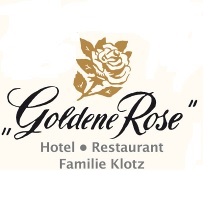 Blattsalate mit gebratenen Hühnerfiletstreifen dazu Pfifferlinge, Speckwürfel und Balsamico Dressing                                    Menü Pass: 15x Essen  danach 1x auf unsere Kosten              Mittagsmenüs auch zum Mitnehmen für Kollegen und Freunde             CAFÉ täglich geöffnet mit hausgemachten Kuchen  Menü 4 Kärntner Kürbiskerntascherl mit zerlassener Butter und ParmesanMenü 5Blattsalate mit gebratenen Hühnerfiletstreifen dazu Pfifferlinge, Speckwürfel und Balsamico Dressing                                    Menü Pass: 15x Essen  danach 1x auf unsere Kosten              Mittagsmenüs auch zum Mitnehmen für Kollegen und Freunde             CAFÉ täglich geöffnet mit hausgemachten Kuchen  Menü 4 Kärntner Kürbiskerntascherl mit zerlassener Butter und ParmesanMenü 5Blattsalate mit gebratenen Hühnerfiletstreifen dazu Pfifferlinge, Speckwürfel und Balsamico Dressing                                    Menü Pass: 15x Essen  danach 1x auf unsere Kosten              Mittagsmenüs auch zum Mitnehmen für Kollegen und Freunde             CAFÉ täglich geöffnet mit hausgemachten Kuchen